К а р а р                                             р е ш е н и еОБ УТВЕРЖДЕНИИ ПОРЯДКА СОЗДАНИЯ И ДЕЯТЕЛЬНОСТИ КООРДИНАЦИОННОГО ОРГАНА В СФЕРЕ ПРОФИЛАКТИКИ ПРАВОНАРУШЕНИЙ В СЕЛЬСКОМ ПОСЕЛЕНИИ РЕЗЯПОВСКИЙ СЕЛЬСОВЕТ МУНИЦИПАЛЬНОГО РАЙОНА ЧЕКМАГУШЕВСКИЙ РАЙОН РЕСПУБЛИКИ БАШКОРТОСТАНВ соответствии со статьёй 30 Федерального закона от 23.06.2016 года   № 182-ФЗ «Об основах системы профилактики правонарушений в Российской Федерации», в целях обеспечения взаимодействия лиц, участвующих в профилактике правонарушений, на территории сельского поселения, Совет сельского поселения Резяповский сельсовет муниципального района Чекмагушевский район Республики Башкортостан решил:1.Утвердить прилагаемый к настоящему решению Порядок создания  координационного органа в сфере профилактики правонарушений в сельском поселении Резяповский сельсовет муниципального района Чекмагушевский район Республики Башкортостан.3. Обнародовать настоящее решение  на официальном сайте сельского поселения Резяповский сельсовет муниципального района Чекмагушевский район Республики Башкортостан.4.Контроль за исполнением настоящего решения возложить на постоянную комиссиюГлава сельского поселения				с.Резяпово"19"ноября 2022г.№127ПРИЛОЖЕНИЕк решению Совета сельского поселения Резяповский сельсовет муниципального района Чекмагушевский район Республики Башкортостанот 19 ноября 2022 года №127ПОРЯДОКсоздания и деятельности координационного органа в сфере профилактики правонарушений в сельском поселении Резяповский сельсовет муниципального района Чекмагушевский район Республики Башкортостан1. Общие положения1.1. Настоящий Порядок создания и деятельности координационного органа в сфере профилактики правонарушений в сельском поселении Резяповский сельсовет муниципального района Чекмагушевский район Республики Башкортостан(далее-Порядок)  разработан в соответствии о статьей 30 Федеральным законом от 23.06.2016 года № 182-ФЗ «Об основах системы профилактики правонарушений в Российской Федерации» и определяет основы создания координационного органа в сфере профилактики правонарушений в сельском поселении Резяповский сельсовет муниципального района Чекмагушевский район Республики Башкортостан (далее – координационный орган).1.2. Координационный орган обеспечивает взаимодействие лиц, участвующих в профилактике правонарушений, и способствует принятию обоснованных решений в сфере профилактики правонарушений.1.3. Координационный орган руководствуется в своей деятельности Конституцией Российской Федерации, федеральными законами, указами и распоряжениями Президента Российской Федерации, постановлениями и распоряжениями Правительства Российской Федерации, законами и иными нормативными правовыми актами Республики Башкортостан, нормативными правовыми актами сельского поселения Резяповский сельсовет муниципального района Чекмагушевский район Республики Башкортостан.1.4.Координационный орган осуществляет свою деятельность во взаимодействии с территориальными органами федеральных органов государственной власти, органами государственной власти Республики Башкортостан,  органами местного самоуправления, а также другими заинтересованными организациями и учреждениями, а также гражданами.2. Создание координационного органа2.1. Координационный орган создается постановлением администрации сельского поселения Резяповский сельсовет муниципального района Чекмагушевский район Республики Башкортостан в форме Координационного совета по профилактике правонарушений (далее-Координационный совет).2.2.Состав Координационного совета утверждается постановлением главы администрации сельского поселения Резяповский сельсовет муниципального района Чекмагушевский район Республики Башкортостан.2.3.Координационный совет возглавляет председатель, который руководит его деятельностью и несет персональную ответственность за выполнение возложенных на координационный орган задач.2.4. В составе Координационного совета определяются заместитель председателя и секретарь.2.5. В состав Координационного совета включаются представители органов местного самоуправления сельского поселения Резяповский сельсовет муниципального района Чекмагушевский район Республики Башкортостан,  представители правоохранительных органов (по согласованию), представители добровольной народной дружины (по согласованию), представители  сферы образования (по согласованию) и иные лица.3. Организация деятельности координационного органа3.1. Заседания Координационного совета проводятся по мере необходимости, но не реже одного раза в три месяца. Дата, время, место проведения заседаний определяются председателем Координационного совета.3.2. Заседание проводит председатель или его заместитель. Заседание считается правомочным, если на нем присутствует более половины ее членов. В случае отсутствия члена Координационного совета на заседании он имеет право представить свое мнение по рассматриваемым вопросам в письменной форме не позднее одного дня до даты проведения заседания.3.3. На заседания координационного органа могут приглашаться представители  территориальных органов федеральных органов исполнительной власти, органов государственной власти Республики Башкортостан, органов местного самоуправления, организаций всех форм собственности, чьи интересы затрагивают вопросы, рассматриваемые на заседаниях.3.4. Решения Координационного совета принимаются большинством голосов присутствующих на заседании членов Координационного совета. В случае равенства голосов решающим является голос председателя Координационного Совета. Решения, принимаемые на заседаниях Координационного совета, оформляются протоколами, носят рекомендательный характер.3.5.Организационное и техническое обеспечение работы Координационного совета осуществляет секретарь Координационного совета.3.6.По отдельным вопросам профилактики правонарушений и в целях предварительной (до вынесения на рассмотрение Координационного совета) проработки проблемных вопросов профилактики правонарушений Координационным советом могут создаваться рабочие группы. Состав рабочих групп определяется председателем. В состав рабочих групп могут быть включены члены Координационного совета, а также по согласованию  представители территориальных органов федеральных органов государственной власти, органов местного самоуправления, организации всех форм собственности.4. Основные цели создания координационного органа4.1. Координационный орган создается в целях:1)повышения уровня правовой грамотности и развития правосознания граждан на территории сельского поселения Резяповский сельсовет муниципального района Чекмагушевский район Республики Башкортостан;2) осуществления координации деятельности органов местного самоуправления сельского поселения Резяповский сельсовет муниципального района Чекмагушевский район Республики Башкортостан с  органами государственной власти, общественными объединениями и организациями, участвующих в профилактике правонарушений;3) привлечения лиц, участвующих в профилактике правонарушений, к выработке и реализации муниципальной политики в области профилактики правонарушений;4)исследования и обобщения проблем профилактики правонарушений на территории сельского поселения Резяповский сельсовет муниципального района Чекмагушевский район Республики Башкортостан, защиты законных прав и интересов гражданин при осуществлении профилактики правонарушений;5) привлечения граждан, общественных объединений, представителей средств массовой информации к обсуждению вопросов, касающихся реализации принимаемых мер профилактики правонарушений и выработки по данным вопросам рекомендаций;6) выдвижения и поддержки инициатив, направленных на реализацию муниципальной политики в области профилактики правонарушений;7) проведения общественной экспертизы проектов муниципальных правовых актов, регулирующих отношения в сфере профилактики правонарушений;8) выработки приоритетов в области профилактики правонарушений.5. Основные направления деятельности, функции и права координационного органа5.1. Основными направлениями деятельности Координационного совета являются:1) защита личности, общества и государства от противоправных посягательств;2) предупреждение правонарушений;3)развитие системы профилактического учета лиц, склонных к совершению правонарушений;4)организация охраны общественного порядка, в том числе при проведении спортивных, зрелищных и иных массовых мероприятий;5) организация общественной безопасности, в том числе безопасности дорожного движения и транспортной безопасности;6) противодействие незаконной миграции;7) предупреждение безнадзорности, беспризорности, правонарушений и антиобщественных действий несовершеннолетних;8) противодействие терроризму и экстремистской деятельности, защита потенциальных объектов террористических посягательств, в том числе критически важных и (или) потенциально опасных объектов инфраструктуры и жизнеобеспечения, а также мест массового пребывания людей;9) противодействие незаконному обороту наркотических средств, психотропных веществ и их прекурсоров;10) обеспечение защиты и охраны частной, государственной, муниципальной и иных форм собственности;11) обеспечение экономической безопасности;12) противодействие коррупции, выявление и устранение причин и условий ее возникновения;13) обеспечение экологической безопасности, охрана окружающей среды;14) обеспечение пожарной безопасности;15) предупреждение, ликвидация и (или) минимизация последствий чрезвычайных ситуаций природного и техногенного характера;16) повышение уровня правовой грамотности и развитие правосознания граждан;17) совместное обсуждение обстановки в сфере профилактики правонарушений на территории сельского поселения Резяповский сельсовет муниципального района Чекмагушевский район Республики Башкортостан;18) планирование мер по профилактике правонарушений.5.2. Координационный совет с целью выполнения возложенных на него задач осуществляет следующие функции:1) рассматривает в пределах своей компетенции вопросы в сфере профилактики правонарушений и вносит предложения в соответствующие органы государственной власти Республики Башкортостан, органы местного самоуправления;2) осуществляет мониторинг состояния общественного порядка и процессов, влияющих на его изменение,на территории сельского поселения Резяповский сельсовет муниципального района Чекмагушевский район Республики Башкортостан;3) определяет приоритетные направления, цели и задачи профилактики правонарушений с учетом складывающейся криминологической ситуации в сельском поселении Резяповский сельсовет муниципального района Чекмагушевский район Республики Башкортостан;4) осуществляет планирование в сфере профилактики правонарушений;5) способствует установлению постоянного взаимодействия граждан, общественных объединений и иных организаций, участвующих в профилактике правонарушений на территории сельского поселения Резяповский сельсовет муниципального района Чекмагушевский район Республики Башкортостан по вопросам охраны общественного порядка и профилактики правонарушений;6) принимает участие в пропаганде правовых знаний среди населения;7)содействует правоохранительным органам, органам местного самоуправления  в работе по выявлению лиц, ведущих антиобщественный образ жизни, проводит с ними воспитательную работу;8) оказывает помощь органам местного самоуправления  и общественным организациям в борьбе с пьянством и алкоголизмом, участвует в проведении мероприятий, связанных с антиалкогольной пропагандой на территории сельского поселения Резяповский сельсовет муниципального района Чекмагушевский район Республики Башкортостан;9) оказывает содействие уполномоченным органам в проведении индивидуальной воспитательной работы с правонарушителями, установлению над ними шефства представителями трудовых коллективов и местными жителями;10) организует обсуждение поведения лиц, нарушающих общественный порядок и совершающих другие антиобщественные поступки, на заседаниях Координационного совета по профилактике правонарушений;11) содействует государственным органам и общественным организациям в работе по борьбе с детской безнадзорностью и беспризорностью, правонарушениями несовершеннолетних, воспитанию детей и подростков;12)анализирует эффективность решений, принимаемых Координационным советом;13)взаимодействует со средствами массовой информации и населением;14) взаимодействует с местным религиозными обществами в целях недопущения проявления религиозного экстремизма.5.3. Координационный орган в пределах своей компетенции имеет право:1) запрашивать у органов государственной власти, органов местного самоуправления, организации и общественных объединений	 материалы и  информацию, необходимую для работы Координационного Совета;2)заслушивать на своих заседаниях представителей органов государственной власти,  органов местного самоуправления, организации и общественных объединений;3) привлекать для участия в своей работе представителей органов государственной власти, органов местного самоуправления организаций и общественных объединений (по согласованию);4) создавать рабочие группы для решения конкретной проблемы в сфере профилактики правонарушений;5). вносить в установленном порядке в уполномоченные органы предложения по вопросам, требующим решения в пределах компетенции.БАШ[ОРТОСТАН  РЕСПУБЛИКА]ЫСА[МА{ОШ  РАЙОНЫмуниципаль районЫНЫНРЭЖЭП  АУЫЛ СОВЕТЫ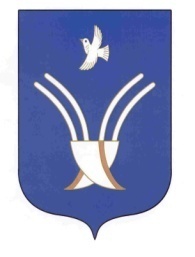 СОВЕТ СЕЛЬСКОГО ПОСЕЛЕНИЯРЕЗЯПОВСКИЙ СЕЛЬСОВЕТмуниципальногорайона Чекмагушевский районРеспублики Башкортостан